I have the honour to transmit to the Member States of the Council a contribution submitted by the following Member States that are also Member States of CEPT: Albania, Austria, Azerbaijan, Belgium, Bosnia and Herzegovina, Bulgaria, Czech Republic, Denmark, Georgia, Germany, Greece, Hungary, Italy, Latvia, Lithuania, Malta, Moldova, Netherlands, Norway, Poland, Romania, Russian Federation, Slovak Republic, Spain, Sweden, Switzerland, Ukraine, United Kingdom and Vatican.	Houlin ZHAO	Secretary-GeneralCONTRIBUTION FROM Albania, Austria, Azerbaijan, Belgium, Bosnia and Herzegovina, Bulgaria,Czech Republic, Denmark, Georgia, Germany, Greece, Hungary, Italy, Latvia, Lithuania, MALTA, Moldova, Netherlands, Norway, Poland, Romania, Russian Federation, Slovak Republic, Spain, Sweden, Switzerland, Ukraine, United Kingdom and VaticanTopic for the next Open consultation of the Council Working Group on International Internet-related public policy issuesThe Administration Member States of CEPT would like to thank the Chair of the Council Working Group (Internet) for his report of the twelfth meeting of the Council Working Group. We note the discussions that took place at the meeting regarding a possible topic for the next Open Consultation in September. The Russian Federation made a proposal to discuss the topic "contributing to capacity building for Internet governance in developing countries". Paragraph 4.3.2 in the Chair’s report says that:“After informal consultation among some Member States, these Member States presented a revised set of questions to the Group. “International public policy related to capacity building for Internet governance in developing countries- what are best practices for capacity building for Internet governance in  developed and developing countries?- what are the challenges for capacity building in Internet governance and how can they be overcome?- what role can governments play in capacity building in this area? what role can other stakeholders play in capacity building in this area?” “The Administration Member States of CEPT welcome the fact that nearly all Member States were able to reach consensus and compromise on this proposal. We believe that it is an important topic for the Council Working Group to consider and we propose that Council should approve it for the next meeting of the Council Working Group in September._________________Council 2019
Geneva, 10-20 June 2019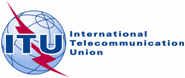 Agenda item: PL 1.3Document C19/61-EAgenda item: PL 1.320 May 2019Agenda item: PL 1.3Original: EnglishNote by the Secretary-GeneralNote by the Secretary-GeneralCONTRIBUTION FROM Albania, Austria, Azerbaijan, Belgium, Bosnia and Herzegovina, Bulgaria,Czech Republic, Denmark, Georgia, Germany, Greece, Hungary, Italy, Latvia, Lithuania, MALTA, Moldova, Netherlands, Norway, Poland, Romania, Russian Federation, Slovak Republic, Spain, Sweden, Switzerland, Ukraine, United Kingdom and VaticanPROPOSAL ON THE Topic for the next Open Consultation of the Council Working Group on International Internet-related Public Policy IssuesCONTRIBUTION FROM Albania, Austria, Azerbaijan, Belgium, Bosnia and Herzegovina, Bulgaria,Czech Republic, Denmark, Georgia, Germany, Greece, Hungary, Italy, Latvia, Lithuania, MALTA, Moldova, Netherlands, Norway, Poland, Romania, Russian Federation, Slovak Republic, Spain, Sweden, Switzerland, Ukraine, United Kingdom and VaticanPROPOSAL ON THE Topic for the next Open Consultation of the Council Working Group on International Internet-related Public Policy Issues